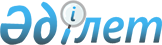 Об утверждении поправочных коэффициентов к базовым ставкам платы за земельные участки Камыстинского района
					
			Утративший силу
			
			
		
					Решение маслихата Камыстинского района Костанайской области от 15 октября 2012 года № 73. Зарегистрировано Департаментом юстиции Костанайской области 22 ноября 2012 года № 3896. Утратило силу решением маслихата Камыстинского района Костанайской области от 25 июня 2014 года № 211
      Сноска. Утратило силу решением маслихата Камыстинского района Костанайской области от 25.01.2014 № 211.
      В соответствии с пунктом 1 статьи 11 Земельного кодекса Республики Казахстан от 20 июня 2003 года, подпунктом 13) пункта 1 статьи 6 Закона Республики Казахстан "О местном государственном управлении и самоуправлении в Республике Казахстан" от 23 января 2001 года и рассмотрев постановление акимата Камыстинского района от 27 сентября 2012 года № 307 Камыстинский районный маслихат РЕШИЛ:
      1. Утвердить:
      1) поправочные коэффициенты к базовым ставкам платы за земельные участки Камыстинского района (кроме земель сельских населенных пунктов) согласно приложению 1;
      2) поправочные коэффициенты к базовым ставкам платы за земельные участки Камыстинского района (земли сельских населенных пунктов) согласно приложению 2.
      2.Признать утратившим силу решение маслихата "Об утверждении схемы зонирования земель Камыстинского района" от 28 мая 2008 года № 59 (зарегистрировано в Реестре государственной регистрации нормативных правовых актов за номером 9-11-75, опубликовано 18 июля 2008 года № 32 в газете "Новый путь - Бозторғай".
      3. Настоящее решение вводится в действие по истечении десяти календарных дней после дня его первого официального опубликования. Поправочные коэффициенты к базовым ставкам платы
за земельные участки Камыстинского района
(кроме земель сельских населенных пунктов) Поправочные коэффициенты к базовым ставкам платы
за земельные участки Камыстинского района
(земли сельских населенных пунктов)
					© 2012. РГП на ПХВ «Институт законодательства и правовой информации Республики Казахстан» Министерства юстиции Республики Казахстан
				
Председатель
внеочередной сессии
районного маслихата
Л. Федорова
Секретарь Камыстинского
районного маслихата
Б. Рахимжанов
СОГЛАСОВАНО:
Начальник
государственного учреждения
"Отдел земельных отношений
Камыстинского района"
________ У. БекмухамедовПриложение 1
к решению маслихата
от 15 октября 2012 года
№ 73
№
зо-
ны
Поправочные
коэффициенты
к базовым
ставкам платы
за земельные
участки
Название и номер кадастровых
кварталов, входящих в зону
1
0,5
-
2
0,6
-
3
0,7
-
4
0,8
Бестауский сельский округ 035
5
0,9
Уркашский сельский округ 033
6
1,0
село Талдыколь 027
Дружбинский сельский округ 031
7
1,1
Аркинский сельский округ 013
8
1,2
-
9
1,3
село Карабатыр 007
село Пушкино 025
Бестобинский сельский округ 011
10
1,4
Жайылминский сельский округ 023
Свободненский сельский округ 029
11
1,5
село Клочково 021
село Ливановка 005
Свердловский сельский округ 009
Алтынсаринский сельский округ 019
Богдановский сельский округ 015
Горьковский сельский округ 017Приложение 2
к решению маслихата
от 15 октября 2012 года
№ 73
№
зо-
ны
Поправочные
коэффициенты к базовым
ставкам платы за
земельные участки
Название и номер кадастровых
кварталов, входящих в зону
(по сельским округам)
1
0,5
-
2
0,6
-
3
0,7
Дружбинский сельский округ:
село Акбай 030
Жайылминский сельский округ:
село Туфановка 022
Свободненский сельский округ:
село Попович 028
Уркашский сельский округ:
село Таунсор 032
4
0,8
Бестауский сельский округ:
село Шоптыколь 034
Уркашский сельский округ:
село Уркаш (участок 2 
–село Булек) 032,
село Уркаш (участок 3 –
село Слусары) 032,
село Жолшара 032
5
0,9
Аркинский сельский округ:
село Ушколь 012
Бестауский сельский округ:
село Аралколь 034
6
1,0
село Талдыколь 026
Алтынсаринский сельский округ:
село Алтынсарино
(участок 2 – село Кобланское)
018,
село Филипповка 018
Дружбинский сельский округ:
село Дружба 030
7
1,1
село Пушкино 024
Жайылминский сельский округ:
село Сахаровка 022
Свободненский сельский округ:
село Свободное 028
Уркашский сельский округ:
село Уркаш (участок 1) 032
8
1,2
село Карабатыр:
участок 2 (село Караколь) 006,
участок 3 (село Окан) 006
Бестобинский сельский округ:
село Коянды 010
Богдановский сельский округ:
село Богдановка 014
Горьковский сельский округ:
село Целинное (участок 1) 016,
село Целинное (участок 2 –
село Гагарино) 016
9
1,3
Алтынсаринский сельский округ:
село Алтынсарино (участок 1) 018
10
1,4
село Ливановка (участок 2 –
село Кубеновка)
004 Свердловский сельский округ:
село Мечетное 008
Аркинский сельский округ:
село Арка 012 Бестобинский
сельский округ:
село Оразкопа 010
Жайылминский сельский округ:
село Жайылма 022
11
1,5
село Карабатыр (участок 1) 006
село Клочково 020
село Ливановка (участок 1) 004
Свердловский сельский округ:
село Камысты 001-003
Бестобинский сельский округ:
село Бестобе 010
Богдановский сельский округ:
село Фрунзе 014
Горьковский сельский округ:
село Адаевка 016